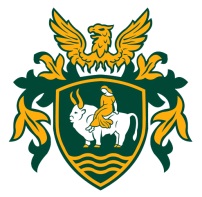 M E G H Í V ÓA SIKER KULCSA – A BÚZA TÁPANYAGELLÁTÁSAXXIX. BúzatanácskozásDebrecen 2022. május 30.A Debreceni Egyetem MÉK Növénytudományi Intézete,a Debreceni Egyetem AKIT,a DAB Agrártudományi Szakbizottsága,és a Hajdú Gabona Zrt.tisztelettel meghívja  Önt és munkatársaitA BÚZA TÁPANYAGELLÁTÁSAcímű tanácskozásraA tanácskozás időpontja: 2022. május 30. (hétfő)   09.30 óraA tanácskozás helye:Debreceni Egyetem Mezőgazdaság-, Élelmiszertudományi és Környezetgazdálkodási Kar 4032 Debrecen, Böszörményi út 138. Bocz Ernő előadó (II. előadó)Közreműködők:KITE Zrt., NádudvarNitrogénművek Zrt.  Adama Hungary Zrt.BASF Hungária Kft.Corteva AgriscienceTMFMC-Agro Hungary Kft.Hed-Land Hungária Kft.Head-Land Plusz Kft.Nufarm Hungary Kft.Sumi Agro Hungary Kft.Syngenta Kft.UPL Hungary Kft.A DE AKIT és DE MÉK kutatási programja a növényvédő-, vetőmag- és műtrágya forgalmazó vállalatok által támogatott.A tanácskozás programja	Kezdés ideje: 09.30	A tanácskozást megnyitja:09.30	Dr. Pepó Péter egyetemi tanárA tanácskozás előadásai:09.40	Dr. Lakatos Zoltán elnök-vezérigazgató	Hajdú Gabona Zrt., Debrecen	Piaci változások – hol a határ?10.00	Dr. Árendás Tamás tudományos főmunkatárs	ELKH ATK, Mezőgazdasági Intézet, Martonvásár	Hogyan határozzuk meg a búza tápanyagellátását?10.20	Dr. Tóth Zoltán egyetemi docens	MATE Georgikon Campus, Keszthely	Tápanyagformák és adagok hatása a búza termesztésben 10.40	Dr. Pepó Péter egyetemi tanár	DE MÉK Növénytudományi Intézet	Optimalizált tápanyagellátás őszi búzánál11.00	Utazás Látóképre	Gyakorlati bemutató (Látókép) Őszi búza kísérletek: Növényvédelmi technológia kísérletekNövényvédő cégek képviselőiEgyéb őszi búza kísérletek:fajtatesztelési kísérletekvetésváltási kísérletektrágyázási kísérleteköntözési kísérletekegyéb tartamkísérletek13.30	ÁllófogadásA sorompó a tanácskozás ideje alatt felnyitásra kerül, így a parkolás DÍJTALAN.JELENTKEZÉSI LAP„A siker kulcsa – a búza tápanyagellátása” c. tanácskozásra(Debrecen, 2022. május 30.)Név: ..............................................................................................Beosztás: ......................................................................................Mobilszám: ..................................................................................Munkahely megnevezése és postacíme:............................................................................................................................................................................................................A Búzatermesztési Tanácskozáson részt veszek:……..…….. fő.A jelentkezési lapot 2022. május 27-ig az alábbi címre kérem visszaküldeni:Dr. Pepó Péter  egyetemi tanárDebreceni Egyetem MÉKNövénytudományi Intézet4002 Debrecen, Pf. 400E-mail: pepopeter@agr.unideb.huFax: 52/526-9812022. év.............................hó...........nap									.................................................................				aláírás